.Intro : 32 Count - ( Note:  Standby – Weight on right foot, touch Left beside Right )SECTION 1: Point Left to Left side, Touch Left beside Right, ¼ Turn Left, Step Left forward, Right Cha Cha Forward, Step Left Forward, Pivot ½ Turn Right, Touch Right , Sweep Right Coaster StepSECTION 2: Prissy Walks Left, Right, Left Cha Cha Forward, Step Forward Right, ¾ turn Left, Step down on Left,  Right Side rock , Recover on LeftSECTION 3: Rock Right Forward , Recover on Left, Behind, Side, Cross, Sweep Left, Cross Step ,  ¼ Turn Left, Step Back Right, ¼ Turn Left With Hitch, Step Down On LeftSECTION 4: Pivot ½ Turn Left,  Right Cha Cha Forward, Step Left Forward, ¾ Turn Right, Back Flick Right, Step Down on Right, Touch Left Beside RightRepeat &  Enjoy !!For Song & Step sheet, please contact: Email : swan9198@gmail.comI Love Luna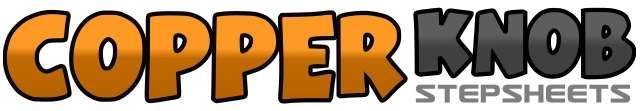 .......Count:32Wall:4Level:Improver.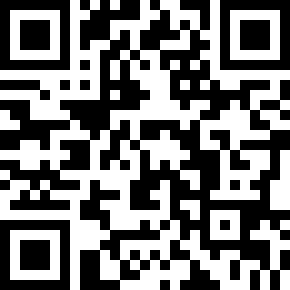 Choreographer:Nancy Lee (MY) - June 2011Nancy Lee (MY) - June 2011Nancy Lee (MY) - June 2011Nancy Lee (MY) - June 2011Nancy Lee (MY) - June 2011.Music:Bajo la Luna - Sparx : (Album: Todo Lo Mejor)Bajo la Luna - Sparx : (Album: Todo Lo Mejor)Bajo la Luna - Sparx : (Album: Todo Lo Mejor)Bajo la Luna - Sparx : (Album: Todo Lo Mejor)Bajo la Luna - Sparx : (Album: Todo Lo Mejor)........1-2-3Point L to L side, touch L beside R, ¼ turn L, step forward L [ 9:00]4&5Right Cha Cha Forward6-7Step L forward, ½ Pivot turn R, touch R forward ( weight on L , R knee slightly bent ) [ 3:00]8&1Sweep and Step back Right, step Left next to Right, step Right forward2-3Walk left forward across right, walk right forward across left (prissy walks)4&5Left Cha Cha Forward6-7Step Right forward, ¾ turn Left, step down on L [ 6:00 ]8-1Right side rock, recover on Left2-3Rock Right Forward, Recover  On Left4&5Cross step Right behind Left, Step Left to Left side. Cross step Right over Left.6-7Sweep L  from back to front , Cross Step L over R8&1¼ Turn Left, Step Back Right (8)[3:00], ¼ turn Left with hitch on Left (&) , Step Down On Left ( 1) [12:00]2-3Step Forward On Right, Pivot ½ turn Left  [6:00]4&5Right Cha Cha Forward6&7Step Left Forward ( 6 ), ¾ Turn Right, Back Flick On Right (& ), Step Down On Right ( 7) [ 3:00]8Touch Left beside Right